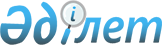 Об утверждении тарифа на сбор, транспортировку, сортировку и захоронение твердых бытовых отходов по городу Шахтинску, поселкам Долинка, Новодолинский, ШаханРешение Шахтинского городского маслихата Карагандинской области от 10 июля 2023 года № 271/4.
      В соответствии с подпунктом 3) пункта 3 статьи 365 Экологического кодекса Республики Казахстан, законом Республики Казахстан "О местном государственном управлении и самоуправлении в Республике Казахстан, Шахтинский городской маслихат РЕШИЛ:
      1. Утвердить прилагаемые тарифы на сбор, транспортировку, сортировку и захоронение твердых бытовых отходов по городу Шахтинску, поселкам Долинка, Новодолинский, Шахан согласно приложению к настоящему решению.
      2. Признать утратившими силу следующие решения Шахтинского городского маслихата:
      1) от 28 августа 2019 года № 1637/33 "Об утверждении тарифов на сбор, вывоз, утилизацию, переработку и захоронение твердых бытовых отходов по городу Шахтинску, в том числе по поселкам Долинка, Новодолинский, Шахан" (зарегистрировано в Реестре государственных нормативных правовых актов № 5463);
      2) от 26 декабря 2019 года № 1683/37 "О внесении изменения в решение Шахтинского городского маслихата от 28 августа 2019 года № 1637/33 "Об утверждении тарифов на сбор, вывоз, утилизацию, переработку и захоронение твердых бытовых отходов по городу Шахтинску, в том числе по поселкам Долинка, Новодолинский, Шахан" (зарегистрировано в Реестре государственных нормативных правовых актов № 5622).
      3. Настоящее решение вводится в действие по истечении десяти календарных дней после дня его первого официального опубликования. Тарифы на сбор, транспортировку, сортировку и захоронение твердых бытовых отходов по городу Шахтинску, поселкам Долинка, Новодолинский, Шахан
      Сноска. Приложение – в редакции решения Шахтинского городского маслихата Карагандинской области от 29.11.2023 № 292/6 (вводится в действие по истечении десяти календарных дней после дня его первого официального опубликования).
      Город Шахтинск
      Поселок Шахан
      Поселки Долинка, Новодолинский
      Примечание:
      Тариф включает в себя:
      1) стоимость сбора и транспортировку твердых бытовых отходов без учета НДС;
      2) стоимость захоронения с учетом НДС.
					© 2012. РГП на ПХВ «Институт законодательства и правовой информации Республики Казахстан» Министерства юстиции Республики Казахстан
				
      Председатель Шахтинского городского маслихата

Ж. Мамерханова
Приложение к решению
Шахтинского городского маслихата
от 10 июля 2023 года
№ 271/4
Наименование
РасчҰтная единица
Тариф (тенге)
Домовладения благоустроенные
В месяц с 1-го жителя
403,98
Домовладения неблагоустроенные
В месяц с 1-го жителя
437,64
Годовой тариф за единицу (объем)
Тенге/м3
2019,88
Захоронение (с учетом НДС)
Тенге/м3
352
Сортировка
Тенге/м3
0
Наименование
РасчҰтная единица
Тариф (тенге)
Домовладения благоустроенные
В месяц с 1-го жителя
450
Домовладения неблагоустроенные
В месяц с 1-го жителя
480
Годовой тариф за единицу (объем)
Тенге/м3
2380
Захоронение (с учетом НДС)
Тенге/м3
352
Сортировка
Тенге/м3
0
Наименование
РасчҰтная единица
Тариф (тенге)
Домовладения благоустроенные
В месяц с 1-го жителя
442,05
Домовладения неблагоустроенные
В месяц с 1-го жителя
442,05
Годовой тариф за единицу (объем)
Тенге/м3
2210,27
Захоронение (с учетом НДС)
Тенге/м3
352
Сортировка
Тенге/м3
0